ObjetivosConvertirme en un técnico en mantenimiento de aviación exitoso, así como un buen Oficial Naval.Trabajar en mi tiempo libre como traductor independiente de Inglés a Español y de Español a Inglésformación académicaSouth Houston High SchoolPasadena School District, Houston, Tx. 1994-1997Certificado de BachilleratoEscuela de Mecanica de Aviación Naval Base Aeronaval de Veracruz, México1998-2001Técnico Profesional en Mecánica de AviaciónInter American Air Forces Academy (IAAFA)Base Aérea de Lackland, Tx. U.S.A.2002Aircraft Technician2004Aircraft Maintenance OfficerDefense Language Institute English Language Center (DLIELC)Base Aérea de Lackland, Tx. U.S.A.2005American Language Course (GET & SET)(General English Training, Specialized English Training)EXPERIENCiaOficial de Mantenimiento de Aviación01/16/2003 – 12/31/2005Jefe de Mantenimiento01/01/2006 – A la fechahabilidadesManejo del idioma Inglés hablado y escrito al 100%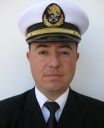 